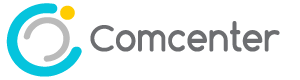 แบบฟอร์มขอรับรหัสและผลิตภัณฑ์ระบบปฏิบัติการและโปรแกรมของไมโครซอฟต์งานบริการเทคโนโลยีสารสนเทศสำนักคอมพิวเตอร์    มหาวิทยาลัยมหาสารคามวันที่…………. เดือน.....................................พ.ศ…………….1. ข้อมูลส่วนบุคคลชื่อ-นามสกุล (ไทย)……………………………………………………………….สังกัด คณะ/สำนัก/สถาบัน/กอง..........................................โทรศัพท์ภายใน.........................................................E-mail………………………………………………………….@msu.ac.th2. ขอรับรหัสและผลิตภัณฑ์โปรแกรมต่อไปนี้Microsoft Windows XP Professional 		Microsoft Windows 7 Enterprise  Microsoft Windows Vista Enterprise  		Microsoft  Windows Thin PC  Microsoft Windows 8 Enterprise  			Microsoft Windows 8.1 Enterprise  Microsoft Windows 10 Enterprise  			Microsoft Office 2007 Microsoft Office 2010 				Microsoft Office 2013Microsoft Office 2016				Microsoft Visio Professional		อื่นๆ ระบุ..........................................................	ข้อตกลงในการใช้งานงานซอฟต์แวร์ลิขสิทธิ์ของมหาวิทยาลัยมหาสารคาม1. ท่านสามารถนำซอฟต์แวร์นี้ไปติดตั้งใช้งานกับเครื่องคอมพิวเตอร์ที่เป็นครุภัณฑ์ของมหาวิทยาลัยมหาสารคามเท่านั้น
2. ห้ามมิให้นำซอฟต์แวร์นี้ไปเผยแพร่ แจกจ่ายแก่บุคคลภายนอกที่มิใช่บุคลากรของมหาวิทยาลัยมหาสารคามในรูปแบบหรือช่องทางใดๆ โดยไม่ได้รับอนุญาตจากผู้บริหารมหาวิทยาลัย
3. หากมีการนำซอฟต์แวร์นี้ไปติดตั้งใช้งานกับเครื่องคอมพิวเตอร์ส่วนตัวหรือเครื่องคอมพิวเตอร์ที่มิใช่ครุภัณฑ์ของมหาวิทยาลัยมหาสารคาม ทั้งในเชิงพาณิชย์หรืออื่นๆทางมหาวิทยาลัยจะไม่ขอรับผิดชอบต่อผลใดๆอันเนื่องมาจากการละเมิดกฎหมายทรัพย์สินทางปัญญาและผู้นำซอฟต์แวร์ไปใช้งานจะต้องเป็นผู้รับผิดชอบเองทั้งหมดลงชื่อ..........................................................      (.........................................................)ผู้ขอใช้บริการลงชื่อ..........................................................      (.........................................................)ผู้ให้บริการงานบริการเทคโนโลยี สำนักคอมพิวเตอร์  มหาวิทยาลัยมหาสารคามอาคารวิทยบริการฺบี ชั้น 3 ห้อง B311   โทรศัพท์ภายใน: 2435   E-mail : Vittaya.c@msu.ac.th